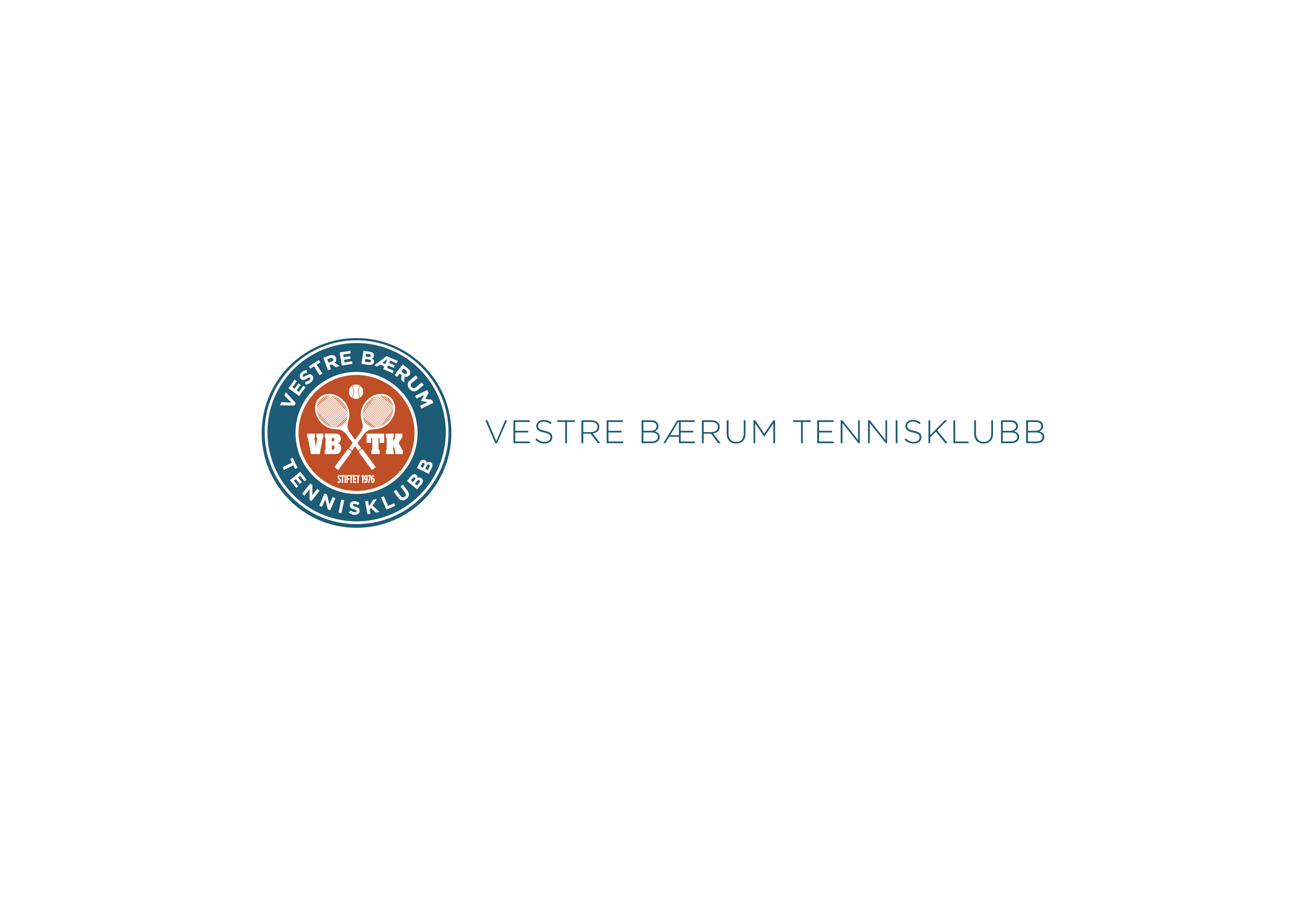 Invitasjon til Internturnering DoubleLørdag 23.aprilVoksne 20 år og eldreVi ønsker å invitere alle VBTKs voksne medlemmer til Intern turnering i double.Lørdag 23.april 2022 kl.13.00 – 18.00
Alle vil få spille flere kamper mot spillere på tilnærmet samme nivå Premieutdeling blir avholdt etter ferdigspilt turnering kl.18.00Matservering til alle deltagere i forbindelse med premieutdeling# Double kan spilles med partner av samme kjønn eller som mixed double# Vi deler alle påmeldte deltagere inn i puljer etter nivå # Spilleformat og lengde på hver kamp avhenger av antall påmeldteDeltageravgift: Kr.250,- pr spillerPåmelding: Sendes post@vbtk.no innen onsdag 20.aprilHusk å føre opp navn på din doublepartnerVi kommer tilbake med spilleplan og mer informasjon vedr turneringen torsdag 21.aprilMed hilsenTorgrim FossbråtenHovedtrener VBTK